МУНИЦИПАЛЬНОЕ КАЗЕННОЕОБЩЕОБРАЗОВАТЕЛЬНОЕ УЧРЕЖДЕНИЕ«ТАЛОВСКАЯ СРЕДНЯЯ ОБЩЕОБРАЗОВАТЕЛЬНАЯ ШКОЛА»РАБОЧАЯ ПРОГРАММА УЧЕБНОГО КУРСА БИОЛОГИИДЛЯ 5 КЛАССА                                        Составитель:                                                                      Чимова Галина Владимировна,                                               учитель биологиис. Таловка, 2022г.Пояснительная запискаРабочая программа по биологии 5 класс составлена в соответствии с:Законом «Об образовании» в РФ от 29.12.2013 г. № 273-ФЗФедеральным компонентом государственного стандарта общего образования, утвержденный приказом Минобразования РФ № 1089 от 05.03.2004;Федеральным базисным учебным планом для общего образования, утвержденный приказом Минобразования РФ № 1312 от 09.03. 2004.на основании:Примерной программы среднего (полного) общего образования по биологии (базовый уровень) для 6-9 классов, рекомендованный письмом Министерства образования и науки РФ от 07.07 2005 №03-1263.с учётом: Программы авторского коллектива под руководством И.Н. Пономаревой    (программы по биологии для 5-11 классов авторов В.М. Константинова, В.С. Кучменко, И.Н. Пономаревой // Биология в основной школе: И.Н.Пономарёва, В.С. Кучменко, О.А.Корнилова.- М.: Вентана-Граф , 2015 г.Учебного плана на 2020-2021 уч.год МКОУ «Таловская СОШ»., утвержденный директором МКОУ «Таловская СОШ».          Обучение осуществляется при поддержке Центра образования естественно-научной направленности «Точка роста», который создан для развития у обучающихся естественно-научной, математической, информационной грамотности, формирования критического и креативного мышления, совершенствования навыков естественно-научной направленности, а также для практической отработки учебного материала по учебному предмету «Биология».         Курс продолжает изучение естественно - научных дисциплин начатое в начальной школе, одновременно являясь пропедевтической основой для изучения естественных наук в старшей школе. В основу данного курса положен системно -  деятельностный подход. Учащиеся вовлекаются в исследовательскую деятельность, что является условием приобретения прочных знаний. Целесообразно шире использовать  в преподавании  развивающие, исследовательские, личностно-ориентированные, проектные и групповые педагогические технологии. Программа предусматривает проведение демонстраций, наблюдений, лабораторных работ. Это позволяет вовлечь учащихся в разнообразную учебную деятельность, способствует активному получению знаний.Рабочая программа отражает идею формирования универсальных учебных действий (УУД), составляющих основу для самоконтроля и непрерывного образования, выработки коммуникативных качеств, целостности общекультурного, личностного и познавательного развития учащихся, а также идею преемственности целей образования при переходе от начальной школы в основную школу. Место курса биологии в базисном учебном планеПрограмма разработана в соответствии с базисным учебным планом для ступени основного общего образования. Учебное содержание курса включает 35 часов, 1 час в неделю.Содержание курса ставит целью обеспечить ученикам понимание высокой значимости жизни; понимание ценности знаний о своеобразии царств в системе биологических знаний научной картины мира и в плодотворной практической деятельности; сформировать основополагающие понятия о клеточном строении живых организмов; об организме и биогеоценозе как особых формах организации жизни; о биологическом разнообразии в природе Земли как результате эволюции и как основе её устойчивого развития.Цели и задачи курса:• познакомить учащихся с основными понятиями и закономерностями науки биологии;• систематизировать знания учащихся об объектах живой природы, которые были получены ими при изучении основ естественно - научных знаний в начальной школе;• начать формирование представлений о методах научного познания природы, элементарных умений, связанных с выполнением учебного исследования;• развивать у учащихся устойчивый интерес к естественно - научным знаниям;• начать формирование основ гигиенических, экологических знаний, ценностного отношения к природе и человеку.Перечень учебно-методического обеспеченияУчебник «Введение в биологию» 5 класс авторы И.Н.Пономарёва, И.К.Николаев, О.А. Корнилова- М.: Вентана – Граф, 2015гТетрадь на печатной основе 5кл Электронное приложение к учебникуМетодические рекомендацииЦифровые образовательные ресурсы: «Единая коллекция Цифровых Образовательных Ресурсов» (набор цифровых ресурсов к учебникам линии Пономаревой И.Н.) (http://school-collection.edu.ru/) .Адреса электронных ресурсов:www.bio.1september.ru – газета «Биология» -приложение к «1 сентября»www.bio.nature.ru – научные новости биологииwww.edios.ru – Эйдос – центр дистанционного образованияwww.km.ru/education - учебные материалы и словари на сайте «Кирилл и Мефодий»-Интернет-ресурсы на усмотрение учителя и обучающихсяпрезентации, разработанные учителем.Методы и формы обучения определяются с учетом индивидуальных и возрастных особенностей учащихся, развития и саморазвития личности. В связи с этим основные методики изучения биологии на данном уровне: обучение через опыт и сотрудничество; учет индивидуальных особенностей и потребностей учащихся; интерактивность (работа в малых группах, ролевые игры, имитационное моделирование, тренинги, предусмотрена проектная деятельность учащихся и защита проектов после завершения изучения крупных тем); личностно-деятельностный подход, применение здоровьесберегающих технологий. Для контроля уровня достижений учащихся используются такие виды и формы контроля как предварительный, текущий, тематический, итоговый контроль; формы контроля: контрольная работа, дифференцированный индивидуальный письменный опрос, самостоятельная проверочная работа, экспериментальная контрольная работа, тестирование, диктант, письменные домашние задания, компьютерный контроль и т.д.), анализ творческих, исследовательских работ, результатов выполнения диагностических заданий учебного пособия или рабочей тетради.Для текущего тематического контроля и оценки знаний в системе уроков предусмотрены уроки-зачеты, контрольные работы. Курс завершают уроки, позволяющие обобщить и систематизировать знания, а также применить умения, приобретенные при изучении биологии.Промежуточная аттестация проводится в соответствии с Уставом Муниципального казённого образовательного учреждения МКОУ «Таловская средняя общеобразовательная школа» в форме контрольной работы или теста.Планируемые результаты освоения учебного предметаЛичностными результатами изучения предмета «Биология» являются:Осознавать единство и целостность окружающего мира, возможности его познаваемости и объяснимости на основе достижений науки. Постепенно выстраивать собственное целостное мировоззрение.Осознавать потребность и готовность к самообразованию, в том числе и в рамках самостоятельной деятельности вне школы. Оценивать жизненные ситуации с точки зрения безопасного образа жизни и сохранения здоровья. Оценивать экологический риск взаимоотношений человека и природы. Формировать  экологическое мышление: умение оценивать свою деятельность и поступки других людей с точки зрения сохранения окружающей среды – гаранта жизни и благополучия людей на Земле.Метапредметными результатами изучения курса «Биология» является: Регулятивные УУД:Самостоятельно обнаруживать и формулировать учебную проблему, определять цель учебной деятельности, выбирать тему проекта.Выдвигать версии решения проблемы, осознавать конечный результат, выбирать из предложенных и искать самостоятельно  средства достижения цели.Составлять (индивидуально или в группе) план решения проблемы (выполнения проекта).Работая по плану, сверять свои действия с целью и, при необходимости, исправлять ошибки самостоятельно.В диалоге с учителем совершенствовать самостоятельно выработанные критерии оценки.Познавательные УУД:Анализировать, сравнивать и обобщать факты и явления. Выявлять причины и следствия простых явлений.Осуществлять сравнение; строить логическое рассуждение;Создавать схематические модели с выделением существенных характеристик объекта. Составлять тезисы, различные виды планов (простых, сложных и т.п.). Преобразовывать информацию  из одного вида в другой (таблицу в текст и пр.).Вычитывать все уровни текстовой информации. Уметь определять возможные источники необходимых сведений, производить поиск информации, анализировать и оценивать ее достоверность. Коммуникативные УУД:Самостоятельно организовывать учебное взаимодействие в группе (определять общие цели, распределять роли, договариваться друг с другом и т.д.).Предметными результатами освоения являются:1.В познавательной (интеллектуальной) сфере:• выделение существенных признаков биологических объектов (отличительных признаков живых организмов; клеток и организмов растений, животных, грибов и бактерий ) и процессов (питание, дыхание, выделение);• необходимости защиты окружающей среды; • различение на таблицах частей и органоидов клетки; на живых объектах и таблицах органов цветкового растения, органов и систем органов животных;• сравнение биологических объектов и процессов, умение делать выводы и умозаключения на основе сравнения;• приспособлений организмов к среде обитания; • овладение методами биологической науки: наблюдение и описание биологических объектов и процессов; постановка биологических экспериментов и объяснение их результатов.2.     В ценностно-ориентационной сфере:• знание основных правил поведения в природе;3.      В сфере трудовой деятельности:• знание и соблюдение правил работы в кабинете биологии;• соблюдение правил работы с биологическими приборами и инструментами; 4.     В сфере физической деятельности:• освоение приемов выращивания и размножения культурных растений, ухода за ними.5.             В эстетической сфере:овладение умением оценивать с эстетической точки зрения объекты живой природы Содержание учебного предмета«Биология – наука о живом мире» 8 часовБиология как наука. Роль биологии в практической деятельности людей. Отличительные признаки живых организмов. Методы изучения живых организмов.Клеточное строение организмов. Многообразие клеток. Особенности химического состава живых организмов. Неорганические и органические вещества, их роль в организме.Роль питания и дыхания, транспорта веществ, удаление продуктов обмена и жизнедеятельности клетки и организмов. Размножение.Лабораторные работы: № 1 «Изучение устройства увеличительных приборов».№ 2 «Знакомство с клетками растений».II «Многообразие живых организмов»11 часовПринципы классификации. Отличительные признаки представителей разных царств живой природы. Бактерии. Многообразие. Роль бактерий в природе и жизни человека. Значение растений в природе и жизни человека. Строение животных. Многообразие животных, их роль в природе и жизни человека.Многообразие грибов, их роль в природе и жизни человека.Лишайники. Роль в природе и жизни человека.Лабораторные работы: № 3 «Знакомство с внешним строением побегов растения».№ 4 «Наблюдение за передвижением животных».III. «Жизнь организмов на планете Земля» 7 часовВзаимосвязи организмов с окружающей средой.Влияние экологических факторов на организмы. Взаимосвязи организмов с окружающей средой.Пищевые связи в экосистеме.Круговорот веществ и превращение энергии.Приспособленность организмов к окружающей среде.IV. «Человек на планете Земля» 6 часовМесто человека в системе органического мира.Природная и социальная среда обитания человека. Особенности поведения человека. Речь. Мышление. Роль человека в биосфере. Экологические проблемы деятельности человека в  экосистеме.Учебно-тематический план  Тематический план учебного курса «Биология» для обучающихся 5 класса составлен в соответствии с годовым календарным графиком муниципального казенного общеобразовательного учреждения «Таловская средняя общеобразовательная школа» на 2020 – 2021 учебный год.Распределение учебных часов по четвертям в 5 классе:КАЛЕНДАРНО-ТЕМАТИЧЕСКОЕ ПЛАНИРОВАНИЕПриложения к программеВходная диагностикаВариант 1Часть 1При выполнении заданий этой части (1-10)  выберите один верный ответ.Найди верное утверждение.1. воздух – это жидкое вещество.воздух – это газообразное вещество.воздух – это твёрдое вещество.воздух – это вязкое вещество.2.Укажите признаки живого организма.А. питаетсяБ. растётВ. используется в пищуГ. дышит1. БВГ   2. АВГ3. АБГ    4. АБВ3. Какой гриб из перечисленных относится к ядовитым?1. опёнок2. белый гриб3. подосиновик4. мухомор4.Какой признак является главным для дерева?1. дерево высокое2. у дерева много веток3. у дерева один твёрдый ствол4. у дерева много листьев на веткахЧто такое почва?верхний плодородный слой земли.верхний слой земли.вещество чёрного цвета.вещество чёрного или серого цвета.6.Какое из перечисленных растений относится к группе дикорастущих?традесканцияастраберёзароза 7.Какое природное явление разрушает почву?1. листопад2. изморозь3. гололёд4. ветер 8. Почему нельзя разорять муравейники?1. жалко муравьёв2. муравьи – полезные насекомые3. муравьи кусаются4. муравьи строят муравейники9. Что улучшает плодородие почвы?1. мусор2. гнилые деревья3. растущая трава4.перегной10.  Цветки какого растения заваривают и пьют при простуде?1. яблоня2. вишня3. черёмуха4.липаЧасть 2При выполнении заданий этой части (11-14) запишите ответ11. Как называется дикий «родственник» домашнего животного – свиньи?Курица. Кабан. Свинья. Овца.Ответ _____________________________________________________________________12. Как называется система органов человека, состоящего из головного мозга, спинного мозга, нервов и органов чувств.Ответ _______________________________________________________________________13. В каком случае сон будет спокойным и глубоким?Если перед сном хорошо ___________________________ комнату.14. Что произойдёт, если комнатные растения не поливать?Ответ _________________________________________________________________________Часть 3При выполнении заданий этой части запиши ответ, а в тексте подчеркни явные факты одной чертой, скрытые – двумя.15. Определи название животного зоны лесов.Тело покрыто шерстью бурого цвета. Всеядное. К зиме жиреет. Зимой впадает в спячку. Детёныши рождаются в конце зимы.Ответ ____________________________________________________________________________Вариант 2Часть 1При выполнении заданий этой части (1-10)  выберите один верный ответ.Как называется пророщенное семя фасоли?проростоккустарникдеревотраваКакую часть растения свёклы люди употребляют в пищу?листкореньцветокплодУкажи составные части почвы, обеспечивающие жизнь растений.вода, воздух, минеральные солимыши, личинки, насекомыекамни, песок, глинаполезные ископаемые4.Какой признак  является главным для кустарника?1. меньше дерева2. много деревянистых стеблей3. имеет цветки4. имеет плоды5.Какое из перечисленных растений относится к группе мхов?1.кислица2. мать-и-мачеха3.сфагнум4. щавель6.Как называются растения, которые люди постоянно выпалывают на полях?1. культурные2. овощные3. зерновые4. сорняки7.Что из перечисленного НЕ относится к строению гриба?1. грибница2. корень3. шляпка4. ножка8.У каких деревьев листья называются «хвоинки»?А. соснаБ. берёзаВ. ельГ. лиственницаАБВ                       2.АБГ                         3.АВГ                       4.БВГ9.Как называется прибор для определения температуры тела человека?1. медицинский термометр2. уличный термометр3. комнатный термометр4. мамина рука10. Укажи в группе растений «лишнее».1. берёза2. орешник3. дуб4. осинаЧасть 2При выполнении заданий этой части (11-14) запишите ответ11. Относится ли паук к насекомым? Ответ запиши словом «да» или «нет».Ответ ____________________________________________________________________12. К какой системе органов человека относится рот, зубы желудок, кишечник?Ответ ___________________________________________________________________13. Впиши недостающее слово, чтобы получился совет, которому необходимо следовать всегда.Мыть руки обязательно ______________________________ раз в день, особенно перед едой.14.  Как одним словом называются растения, которые человек сам сажает, выращивает?Ответ ______________________________________________________________________Часть 3При выполнении заданий этой части запиши ответ, а в тексте подчеркни явные факты одной чертой, скрытые – двумя.15. Определи название природного сообщества, представители которого являются: белки, кабаны, бурые медведи, лисы, зайцы, волки.Ответ _______________________________________________________________________Критерии оцениванияЗа правильное выполнение всех заданий (1-15) ставится отметка «5»,за правильное выполнение 12-14 заданий ставится отметка «4»,за правильное выполнение 9-11 заданий ставится отметка «3»,если выполнено заданий меньше девяти – отметка «2».ОтветыИтоговая диагностикаВариант 1Часть 1При выполнении заданий этой части (1-6)  выберите один верный ответ.1.Одноклеточным организмом являетсяА) АмёбаБ) РомашкаВ) МухоморГ) Мышь2.Слияние наследственной информации происходит приА) ОпылениеБ) ОплодотворениеВ) РазмножениеГ) Дыхание3.Признак, характерный для животныхА) Создание питательных веществ под действием солнцаБ) Неподвижный образ жизниВ) Питание готовыми органическими веществамиГ) Наличие в клетках хлорофилла4.Организмы, питающиеся готовыми органическими веществами, называютсяА) ПроизводителиБ) ПотребителиВ) РазрушителиГ) Обогатители5.Кенгуру, ехидна, утконос, коала, попугай кеа – это обитатели материка:А) ЕвразияБ) АфрикаВ) АвстралияГ) Америка6.Приспособления, характерные для животных – паразитовА) Наличие прицепок, крючков и присосокБ) Низкая плодовитостьВ) Хорошо развиты органы чувствГ) Хорошо развиты конечностиЧасть 27.Установите соответствие между видами животных и группами организмов, к которым они относятся в зависимости от роли, выполняемой в природе. Ответы впишите в таблицу.ЖИВОТНЫЕ                                          РОЛЬ ЖИВОТНЫХ В ПРИРОДЕДождевой червь                           А) ОпылителиМоховый шмель                          Б) Распространители плодов и семянСойка обыкновенная                   В) Санитары природыПятнистая гиена                           Г) Почвообразователи8. Выберите из списка и запишите номера только тех суждений, которые можно получить путём измерений.1)	Комнатные растения наклоняются  в сторону источника света.2)	При отсутствии полива комнатные растения погибают.3)	У зверей, живущих в холодном климате, развит густой подшёрсток.4)	Дождевые черви питаются перегноем.5)	Сахар лучше растворяется в горячей воде, чем в холодной.6)	Птицы строят гнёзда весной.7)	Рога лося достигают полутора метров в размахе.8)	Длина тела соболя достигает 56 см.9)	Гепард может бежать со скоростью 110 км/ч.10)	В кладке утки кряквы насчитывается от 8 до 10 яиц.Ответ ___________________________________________________________________________9.В приведённом списке правил поведения человека во время сильного ветра, грозы и града выберите и запишите верные. Объясни, почему некоторые правила ты не выбрал в верные?  Переждать стихию можно под деревом.Как убежище от града можно использовать автобусные остановки, подъезды, перевёрнутые лодки, сараи.Спрятаться от дождя, града и молнии в сельской местности можно под вёдра и тазами.Дома закрыть форточки, двери и отойти подальше от окон.Во время грозы не следует  купаться.Пережидать стихию лучше на возвышенных участках.На открытой местности можно спрятаться в канаве или овраге.Ответ ______________________________________________Часть 310. Максим  любил прогуливаться по лесу,  который расположился вблизи его дома. Но чтобы добраться до него, нужно преодолеть автомобильную дорогу. Максим старался ежедневно бродить по любимому лесочку. Ему нравилось наблюдать за явлениями природы и улавливать малейшие  изменения, которые происходили в лесу. Однажды, он любовался, как заяц вилял между березками, спасаясь от неожиданной встречи с Максимом. Как – то возвращаясь домой, он заметил, как два грибника увлечено собирали грибы под одиноко стоящими берёзками,  расположившиеся на крутом склоне дороги. 1.Как бы ты повел себя, если оказался на месте Максима?2.Какой совет ты бы дал грибникам?3. Обоснуй свои действия.Ответ ______________________________________________11.Опишите порядок своих действий при оказании первой помощи человеку, который: играя во дворе, подвернул ногу и не может идти..Ответ ______________________________________________12.Рассмотри схему предложенной цепи питания. Предложи свой примеры.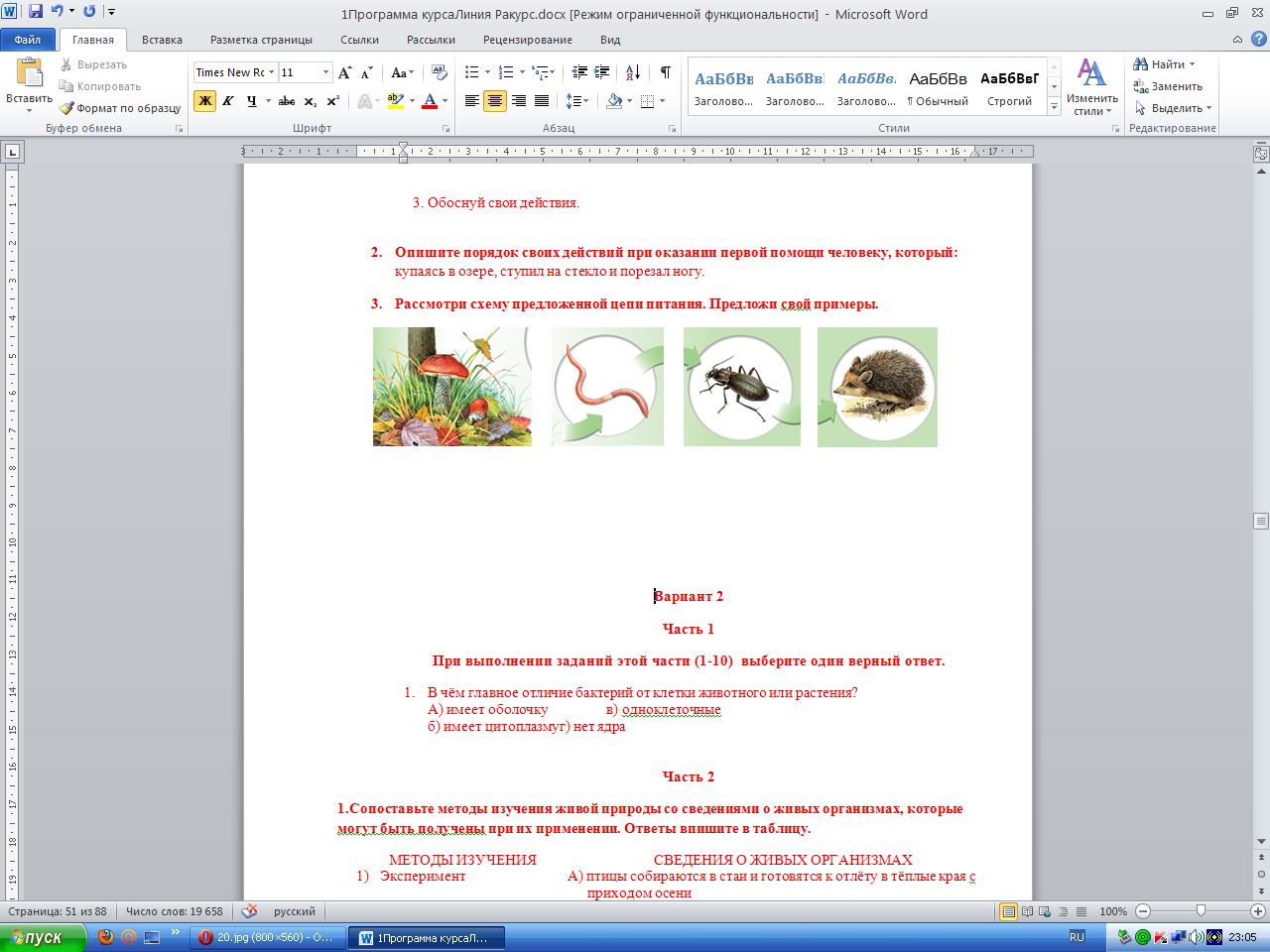 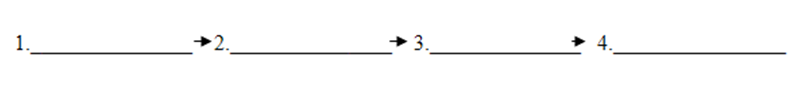 13.Подумайте и ответьте на вопрос.Как считаешь, почему наиболее заселёнными в океане являются прибрежные участки, глубина которых не превышает 200 м?Ответ _____________________________________________Вариант 2Часть 1При выполнении заданий этой части (1-6)  выберите один верный ответ.1.В чём главное отличие бактерий от клетки животного или растения?А) Имеет оболочку                 В) ОдноклеточныеБ) Имеет цитоплазму             Г) Нет ядра2.Мужские половые клетки растений называютсяА) ЯйцеклеткамиБ) СперматозоидамиВ) СпорамиГ) Спермиями3.Организмы, способные создавать органическими веществами из неорганических, называютсяА) ПроизводителиБ) ПотребителиВ) РазрушителиГ) Обогатители4.Организм, ведущий придонный образ жизниА) Рыба – мечБ) МедузаВ) АкулаГ) Морская звезда5.К светолюбивым растениям относятся:А) ЛандышБ) ОдуванчикВ) МайникГ) Вероника6.Приспособления, характерные для млекопитающих – обитателей почвы.А) Ласты и плавникиБ) Развиты копательные конечностиВ) Плоская форма телаГ) Прыгательные конечностиЧасть 27.Сопоставьте методы изучения живой природы со сведениями о живых организмах, которые могут быть получены при их применении. Ответы впишите в таблицу.                           МЕТОДЫ ИЗУЧЕНИЯ                                 СВЕДЕНИЯ О ЖИВЫХ ОРГАНИЗМАХЭксперимент                             А) птицы собираются в стаи и готовятся к отлёту в тёплые края с                                                         приходом осениИзмерение                                 Б) масса тела амурского тигра достигает 270 кгНаблюдение                              В) рост растений происходит интенсивнее при внесении в почву                                                         удобрений8. Выбери из списка и запиши номера, под которыми указаны названия видов1) Подорожник2) Клевер ползучий3) Крыса4) Кошка5) Клевер6) Амурский тигр7) Клевер горный8) Подорожник ланцетный9) Чёрная крысаОтвет ______________________________________________9. Из  предложенного списка выберите и запишите номера тех приспособлений организмов, которые характерные только для обитателей водной среды. Объясни, почему некоторые приспособления ты не выбрал в верные?  Обтекаемая форма телаЖгутики и ресничкиРазвитые бегательные конечностиЖабрыЛасты и плавникиРазвитый шёрстный покровДыхание растворённым в воде кислородомДыхание атмосферным кислородомСпособность к «парению» в толще водыОтвет ______________________________________________Часть 310.  Володя и Слава невзирая на прохладную, хотя и солнечную погоду, решили искупаться. В воде Слава наступил на осколок стекла и сильно порезал ногу. Володе нужно было оказать другу  помощь на месте происшествия. Как бы ты поступил на месте Володи? Опиши поэтапно свои действия.Ответ ______________________________________________11. Найди и запиши лишний организм. Объясни, почему оно лишнее в этой компании.Белая куропатка, полярная сова, ромашка лекарственная, домашняя кошка, благородный  олень.Ответ ______________________________________________12.  Рассмотри схему предложенной цепи питания. Предложи свой примеры.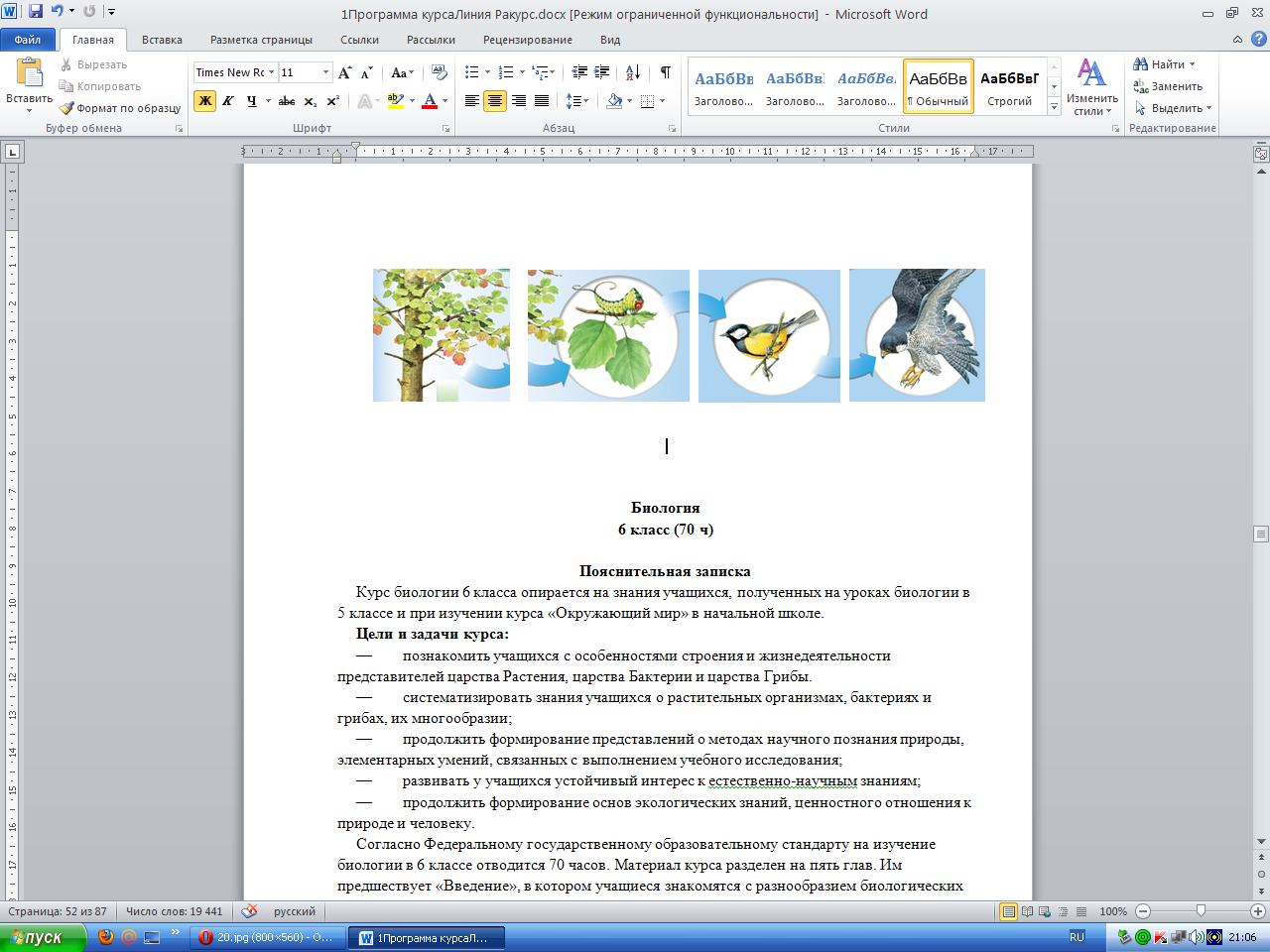 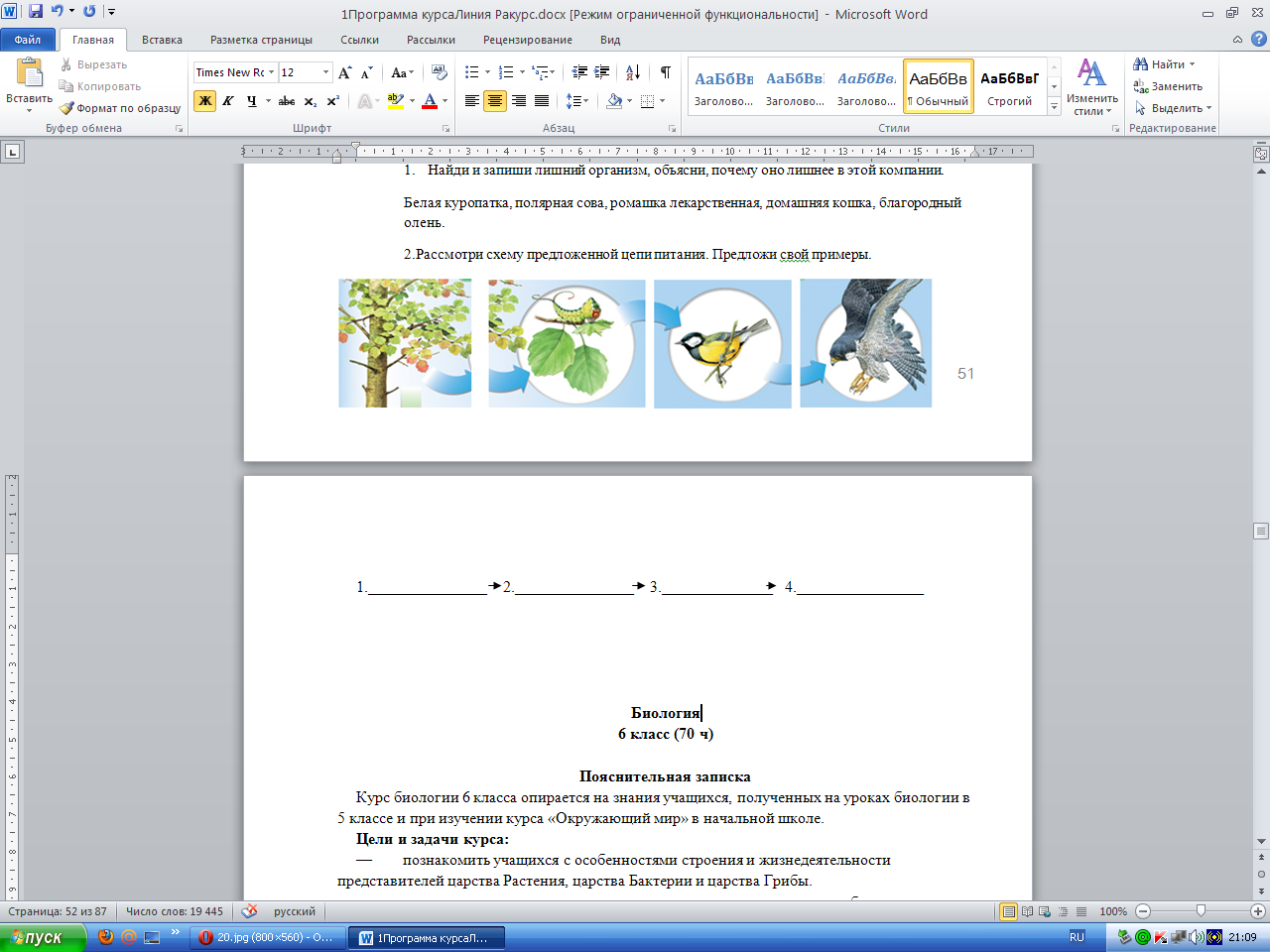 13.Подумайте и ответьте на вопрос.Чем отличаются взаимоотношения дерева с грибом трутовиком и белым грибом?Ответ ______________________________________________Критерии оцениванияОбщее количество – 24 балла: задания части  А по 1 баллу, части В по 2 балла, части С по 3 балла.«5»  - 21-24 балла«4» - 16 – 20 баллов«3» - 12 – 15 баллов«2» - ниже 12 балловОтветыМатериально-техническое обеспечение образовательного процесса  Кабинет биологии включает оборудование, рабочие места для учащихся и учителя, технические и мультимедийные средства обучения, компьютер, устройства для хранения учебного оборудования.Оборудование кабинета классифицировано по разделам курса, видам пособий, частоте его использования. Учебное оборудование по биологии включает: - натуральные объекты (живые и препарированные растения и животные, их части, органы,  микропрепараты, скелеты и их части, коллекции, гербарии); - приборы и лабораторное оборудование (оптические приборы); - средства на печатной основе (демонстрационные печатные таблицы, дидактический материал); - муляжи и модели (объемные, рельефные); - технические средства обучения — проекционную аппаратуру (мультимедийный проектор, компьютер);  ТемаКоличество часов1. Биология – наука о живом мире8 часов2.Многообразие живых организмов11 часов3. Жизнь организмов на планете Земля9 часов4. Человек на планете Земля.6 часовКоличество учебных часовКоличество контрольных работКоличество лабораторных работКоличество уроков с использованием ИКТI - четвертьII- четвертьIII- четвертьIV- четвертьИтого за год№ урокаТема урокаТема урокаХарактеристика деятельности обучающихся Характеристика деятельности обучающихся Вид контроляВид контроляТип урокаТип урокаУУД и личностные результаты,  которые будут сформированы в рамках изучения раздела УУД и личностные результаты,  которые будут сформированы в рамках изучения раздела Дата проведенияДата проведенияДата проведения№ урокаТема урокаТема урокаХарактеристика деятельности обучающихся Характеристика деятельности обучающихся Вид контроляВид контроляТип урокаТип урокаУУД и личностные результаты,  которые будут сформированы в рамках изучения раздела УУД и личностные результаты,  которые будут сформированы в рамках изучения раздела ПланПланФактТема 1. Биология — наука о живом мире (8 ч)Тема 1. Биология — наука о живом мире (8 ч)Тема 1. Биология — наука о живом мире (8 ч)Тема 1. Биология — наука о живом мире (8 ч)Тема 1. Биология — наука о живом мире (8 ч)Тема 1. Биология — наука о живом мире (8 ч)Тема 1. Биология — наука о живом мире (8 ч)Тема 1. Биология — наука о живом мире (8 ч)Тема 1. Биология — наука о живом мире (8 ч)Тема 1. Биология — наука о живом мире (8 ч)Тема 1. Биология — наука о живом мире (8 ч)1.Наука о живой природе. Наука о живой природе. Обсуждать проблему: Рассматривать и пояснять иллюстрации учебникаСравнивать проявление свойств живого и не-живого. Обсуждать роль органов живого. Формулировать вывод Планировать  свою работу в группе, контролировать  работу других, искать необходимую информацию;Обсуждать способы оформления результатовисследования.Ставить перед собой цель, осуществлять самопроверку;моделировать  работу с лупой и световым микроскопом, приготовить микропрепарата, преобразовать полученную информацию;Наблюдать демонстрацию опытов и понимать объяснение учителя. Рисовать (моделировать) схему строения клетки.Оценивать свои достижения и достижения других учащихся.Обсуждать проблему: Рассматривать и пояснять иллюстрации учебникаСравнивать проявление свойств живого и не-живого. Обсуждать роль органов живого. Формулировать вывод Планировать  свою работу в группе, контролировать  работу других, искать необходимую информацию;Обсуждать способы оформления результатовисследования.Ставить перед собой цель, осуществлять самопроверку;моделировать  работу с лупой и световым микроскопом, приготовить микропрепарата, преобразовать полученную информацию;Наблюдать демонстрацию опытов и понимать объяснение учителя. Рисовать (моделировать) схему строения клетки.Оценивать свои достижения и достижения других учащихся.Изучение нового материалаИзучение нового материалаЛичностные: Постепенно выстраивать собственное целостное мировоззрениеРегулятивные УУД: — составлять план текста; — под руководством учителя оформлять отчет, включающий описание наблюдения, его результаты, выводы;Познавательные УУД: — владеть таким видом изложения текста, как повествование; — под руководством учителя проводить непосредственное наблюдение;— получать биологическую информацию из различных источников;— определять отношения объекта с другими объектами;— определять существенные признаки объекта.Коммуникативные УУД:- уметь самостоятельно определять общие цели и распределять роли при работе в группахЛичностные: Постепенно выстраивать собственное целостное мировоззрениеРегулятивные УУД: — составлять план текста; — под руководством учителя оформлять отчет, включающий описание наблюдения, его результаты, выводы;Познавательные УУД: — владеть таким видом изложения текста, как повествование; — под руководством учителя проводить непосредственное наблюдение;— получать биологическую информацию из различных источников;— определять отношения объекта с другими объектами;— определять существенные признаки объекта.Коммуникативные УУД:- уметь самостоятельно определять общие цели и распределять роли при работе в группах2Свойства живого. Свойства живого. Обсуждать проблему: Рассматривать и пояснять иллюстрации учебникаСравнивать проявление свойств живого и не-живого. Обсуждать роль органов живого. Формулировать вывод Планировать  свою работу в группе, контролировать  работу других, искать необходимую информацию;Обсуждать способы оформления результатовисследования.Ставить перед собой цель, осуществлять самопроверку;моделировать  работу с лупой и световым микроскопом, приготовить микропрепарата, преобразовать полученную информацию;Наблюдать демонстрацию опытов и понимать объяснение учителя. Рисовать (моделировать) схему строения клетки.Оценивать свои достижения и достижения других учащихся.Обсуждать проблему: Рассматривать и пояснять иллюстрации учебникаСравнивать проявление свойств живого и не-живого. Обсуждать роль органов живого. Формулировать вывод Планировать  свою работу в группе, контролировать  работу других, искать необходимую информацию;Обсуждать способы оформления результатовисследования.Ставить перед собой цель, осуществлять самопроверку;моделировать  работу с лупой и световым микроскопом, приготовить микропрепарата, преобразовать полученную информацию;Наблюдать демонстрацию опытов и понимать объяснение учителя. Рисовать (моделировать) схему строения клетки.Оценивать свои достижения и достижения других учащихся.схемасхемаКомбинированный урокКомбинированный урокЛичностные: Постепенно выстраивать собственное целостное мировоззрениеРегулятивные УУД: — составлять план текста; — под руководством учителя оформлять отчет, включающий описание наблюдения, его результаты, выводы;Познавательные УУД: — владеть таким видом изложения текста, как повествование; — под руководством учителя проводить непосредственное наблюдение;— получать биологическую информацию из различных источников;— определять отношения объекта с другими объектами;— определять существенные признаки объекта.Коммуникативные УУД:- уметь самостоятельно определять общие цели и распределять роли при работе в группахЛичностные: Постепенно выстраивать собственное целостное мировоззрениеРегулятивные УУД: — составлять план текста; — под руководством учителя оформлять отчет, включающий описание наблюдения, его результаты, выводы;Познавательные УУД: — владеть таким видом изложения текста, как повествование; — под руководством учителя проводить непосредственное наблюдение;— получать биологическую информацию из различных источников;— определять отношения объекта с другими объектами;— определять существенные признаки объекта.Коммуникативные УУД:- уметь самостоятельно определять общие цели и распределять роли при работе в группах3Методы изучения природы.Методы изучения природы.Обсуждать проблему: Рассматривать и пояснять иллюстрации учебникаСравнивать проявление свойств живого и не-живого. Обсуждать роль органов живого. Формулировать вывод Планировать  свою работу в группе, контролировать  работу других, искать необходимую информацию;Обсуждать способы оформления результатовисследования.Ставить перед собой цель, осуществлять самопроверку;моделировать  работу с лупой и световым микроскопом, приготовить микропрепарата, преобразовать полученную информацию;Наблюдать демонстрацию опытов и понимать объяснение учителя. Рисовать (моделировать) схему строения клетки.Оценивать свои достижения и достижения других учащихся.Обсуждать проблему: Рассматривать и пояснять иллюстрации учебникаСравнивать проявление свойств живого и не-живого. Обсуждать роль органов живого. Формулировать вывод Планировать  свою работу в группе, контролировать  работу других, искать необходимую информацию;Обсуждать способы оформления результатовисследования.Ставить перед собой цель, осуществлять самопроверку;моделировать  работу с лупой и световым микроскопом, приготовить микропрепарата, преобразовать полученную информацию;Наблюдать демонстрацию опытов и понимать объяснение учителя. Рисовать (моделировать) схему строения клетки.Оценивать свои достижения и достижения других учащихся.Комбинированный урокКомбинированный урокЛичностные: Постепенно выстраивать собственное целостное мировоззрениеРегулятивные УУД: — составлять план текста; — под руководством учителя оформлять отчет, включающий описание наблюдения, его результаты, выводы;Познавательные УУД: — владеть таким видом изложения текста, как повествование; — под руководством учителя проводить непосредственное наблюдение;— получать биологическую информацию из различных источников;— определять отношения объекта с другими объектами;— определять существенные признаки объекта.Коммуникативные УУД:- уметь самостоятельно определять общие цели и распределять роли при работе в группахЛичностные: Постепенно выстраивать собственное целостное мировоззрениеРегулятивные УУД: — составлять план текста; — под руководством учителя оформлять отчет, включающий описание наблюдения, его результаты, выводы;Познавательные УУД: — владеть таким видом изложения текста, как повествование; — под руководством учителя проводить непосредственное наблюдение;— получать биологическую информацию из различных источников;— определять отношения объекта с другими объектами;— определять существенные признаки объекта.Коммуникативные УУД:- уметь самостоятельно определять общие цели и распределять роли при работе в группах4Увеличительные приборы. Л\ работа № 1«Увеличительные приборы- микроскоп»Увеличительные приборы. Л\ работа № 1«Увеличительные приборы- микроскоп»Обсуждать проблему: Рассматривать и пояснять иллюстрации учебникаСравнивать проявление свойств живого и не-живого. Обсуждать роль органов живого. Формулировать вывод Планировать  свою работу в группе, контролировать  работу других, искать необходимую информацию;Обсуждать способы оформления результатовисследования.Ставить перед собой цель, осуществлять самопроверку;моделировать  работу с лупой и световым микроскопом, приготовить микропрепарата, преобразовать полученную информацию;Наблюдать демонстрацию опытов и понимать объяснение учителя. Рисовать (моделировать) схему строения клетки.Оценивать свои достижения и достижения других учащихся.Обсуждать проблему: Рассматривать и пояснять иллюстрации учебникаСравнивать проявление свойств живого и не-живого. Обсуждать роль органов живого. Формулировать вывод Планировать  свою работу в группе, контролировать  работу других, искать необходимую информацию;Обсуждать способы оформления результатовисследования.Ставить перед собой цель, осуществлять самопроверку;моделировать  работу с лупой и световым микроскопом, приготовить микропрепарата, преобразовать полученную информацию;Наблюдать демонстрацию опытов и понимать объяснение учителя. Рисовать (моделировать) схему строения клетки.Оценивать свои достижения и достижения других учащихся.выводы по л\рвыводы по л\рПрактикумПрактикумЛичностные:-осознавать единство и целостность окружающего мира, возможность его познаваемости на основе достижений наукиРегулятивные УУД:-работая по плану сравнивать свои действия с целью-сравнивать объекты под микроскопом с их изображением на рисунках и определять ихПознавательные УУД:— оформлять результаты лабораторной работы в рабочей тетради;— работать с текстом и иллюстрациями учебника.Коммуникативные УУД:-уметь распределять роли при выполнении л.р. в парах , в группах.Регулятивные:оценка достижения результата деятельности.Коммуникативные:умение выражать свою точку зрения по данной проблеме.Личностные:-осознавать единство и целостность окружающего мира, возможность его познаваемости на основе достижений наукиРегулятивные УУД:-работая по плану сравнивать свои действия с целью-сравнивать объекты под микроскопом с их изображением на рисунках и определять ихПознавательные УУД:— оформлять результаты лабораторной работы в рабочей тетради;— работать с текстом и иллюстрациями учебника.Коммуникативные УУД:-уметь распределять роли при выполнении л.р. в парах , в группах.Регулятивные:оценка достижения результата деятельности.Коммуникативные:умение выражать свою точку зрения по данной проблеме.5Строение клетки. Л\р №2 «Строение клетки»Строение клетки. Л\р №2 «Строение клетки»Обсуждать проблему: Рассматривать и пояснять иллюстрации учебникаСравнивать проявление свойств живого и не-живого. Обсуждать роль органов живого. Формулировать вывод Планировать  свою работу в группе, контролировать  работу других, искать необходимую информацию;Обсуждать способы оформления результатовисследования.Ставить перед собой цель, осуществлять самопроверку;моделировать  работу с лупой и световым микроскопом, приготовить микропрепарата, преобразовать полученную информацию;Наблюдать демонстрацию опытов и понимать объяснение учителя. Рисовать (моделировать) схему строения клетки.Оценивать свои достижения и достижения других учащихся.Обсуждать проблему: Рассматривать и пояснять иллюстрации учебникаСравнивать проявление свойств живого и не-живого. Обсуждать роль органов живого. Формулировать вывод Планировать  свою работу в группе, контролировать  работу других, искать необходимую информацию;Обсуждать способы оформления результатовисследования.Ставить перед собой цель, осуществлять самопроверку;моделировать  работу с лупой и световым микроскопом, приготовить микропрепарата, преобразовать полученную информацию;Наблюдать демонстрацию опытов и понимать объяснение учителя. Рисовать (моделировать) схему строения клетки.Оценивать свои достижения и достижения других учащихся.выводы по л\рвыводы по л\рКомбинированный урокКомбинированный урокЛичностные:-осознавать единство и целостность окружающего мира, возможность его познаваемости на основе достижений наукиРегулятивные УУД:-работая по плану сравнивать свои действия с целью-сравнивать объекты под микроскопом с их изображением на рисунках и определять ихПознавательные УУД:— оформлять результаты лабораторной работы в рабочей тетради;— работать с текстом и иллюстрациями учебника.Коммуникативные УУД:-уметь распределять роли при выполнении л.р. в парах , в группах.Регулятивные:оценка достижения результата деятельности.Коммуникативные:умение выражать свою точку зрения по данной проблеме.Личностные:-осознавать единство и целостность окружающего мира, возможность его познаваемости на основе достижений наукиРегулятивные УУД:-работая по плану сравнивать свои действия с целью-сравнивать объекты под микроскопом с их изображением на рисунках и определять ихПознавательные УУД:— оформлять результаты лабораторной работы в рабочей тетради;— работать с текстом и иллюстрациями учебника.Коммуникативные УУД:-уметь распределять роли при выполнении л.р. в парах , в группах.Регулятивные:оценка достижения результата деятельности.Коммуникативные:умение выражать свою точку зрения по данной проблеме.6Химический состав клетки.Химический состав клетки.Обсуждать проблему: Рассматривать и пояснять иллюстрации учебникаСравнивать проявление свойств живого и не-живого. Обсуждать роль органов живого. Формулировать вывод Планировать  свою работу в группе, контролировать  работу других, искать необходимую информацию;Обсуждать способы оформления результатовисследования.Ставить перед собой цель, осуществлять самопроверку;моделировать  работу с лупой и световым микроскопом, приготовить микропрепарата, преобразовать полученную информацию;Наблюдать демонстрацию опытов и понимать объяснение учителя. Рисовать (моделировать) схему строения клетки.Оценивать свои достижения и достижения других учащихся.Обсуждать проблему: Рассматривать и пояснять иллюстрации учебникаСравнивать проявление свойств живого и не-живого. Обсуждать роль органов живого. Формулировать вывод Планировать  свою работу в группе, контролировать  работу других, искать необходимую информацию;Обсуждать способы оформления результатовисследования.Ставить перед собой цель, осуществлять самопроверку;моделировать  работу с лупой и световым микроскопом, приготовить микропрепарата, преобразовать полученную информацию;Наблюдать демонстрацию опытов и понимать объяснение учителя. Рисовать (моделировать) схему строения клетки.Оценивать свои достижения и достижения других учащихся.задания-карточкизадания-карточкиКомбинированный урокКомбинированный урокОбщеучебные:поиск и выделение информации.Коммуникативные:умение выражать свою точку зрения по данной проблеме.Общеучебные:поиск и выделение информации.Коммуникативные:умение выражать свою точку зрения по данной проблеме.7Процессы жизнедеятельности клетки.Процессы жизнедеятельности клетки.Обсуждать проблему: Рассматривать и пояснять иллюстрации учебникаСравнивать проявление свойств живого и не-живого. Обсуждать роль органов живого. Формулировать вывод Планировать  свою работу в группе, контролировать  работу других, искать необходимую информацию;Обсуждать способы оформления результатовисследования.Ставить перед собой цель, осуществлять самопроверку;моделировать  работу с лупой и световым микроскопом, приготовить микропрепарата, преобразовать полученную информацию;Наблюдать демонстрацию опытов и понимать объяснение учителя. Рисовать (моделировать) схему строения клетки.Оценивать свои достижения и достижения других учащихся.Обсуждать проблему: Рассматривать и пояснять иллюстрации учебникаСравнивать проявление свойств живого и не-живого. Обсуждать роль органов живого. Формулировать вывод Планировать  свою работу в группе, контролировать  работу других, искать необходимую информацию;Обсуждать способы оформления результатовисследования.Ставить перед собой цель, осуществлять самопроверку;моделировать  работу с лупой и световым микроскопом, приготовить микропрепарата, преобразовать полученную информацию;Наблюдать демонстрацию опытов и понимать объяснение учителя. Рисовать (моделировать) схему строения клетки.Оценивать свои достижения и достижения других учащихся.таблицатаблицаКомбинированный урокКомбинированный урокЛогические: установление-причинно-следственных связей;  Общеучебные:поиск и выделение информации;Коммуникативные:умение выражать свою точку зрения по данной проблеме.Логические: установление-причинно-следственных связей;  Общеучебные:поиск и выделение информации;Коммуникативные:умение выражать свою точку зрения по данной проблеме.8Обобщение и систематизация знаний по материалам темы 1.Обобщение и систематизация знаний по материалам темы 1.Обсуждать проблему: Рассматривать и пояснять иллюстрации учебникаСравнивать проявление свойств живого и не-живого. Обсуждать роль органов живого. Формулировать вывод Планировать  свою работу в группе, контролировать  работу других, искать необходимую информацию;Обсуждать способы оформления результатовисследования.Ставить перед собой цель, осуществлять самопроверку;моделировать  работу с лупой и световым микроскопом, приготовить микропрепарата, преобразовать полученную информацию;Наблюдать демонстрацию опытов и понимать объяснение учителя. Рисовать (моделировать) схему строения клетки.Оценивать свои достижения и достижения других учащихся.Обсуждать проблему: Рассматривать и пояснять иллюстрации учебникаСравнивать проявление свойств живого и не-живого. Обсуждать роль органов живого. Формулировать вывод Планировать  свою работу в группе, контролировать  работу других, искать необходимую информацию;Обсуждать способы оформления результатовисследования.Ставить перед собой цель, осуществлять самопроверку;моделировать  работу с лупой и световым микроскопом, приготовить микропрепарата, преобразовать полученную информацию;Наблюдать демонстрацию опытов и понимать объяснение учителя. Рисовать (моделировать) схему строения клетки.Оценивать свои достижения и достижения других учащихся.к\рк\рТематический контрольТематический контрольРегулятивные:оценка качества усвоения пройденного материала;Коммуникативные:умение выражать свою точку зрения по данной проблеме.Регулятивные:оценка качества усвоения пройденного материала;Коммуникативные:умение выражать свою точку зрения по данной проблеме.Тема II «Многообразие живых организмов»12 часовТема II «Многообразие живых организмов»12 часовТема II «Многообразие живых организмов»12 часовТема II «Многообразие живых организмов»12 часовТема II «Многообразие живых организмов»12 часовТема II «Многообразие живых организмов»12 часовТема II «Многообразие живых организмов»12 часовТема II «Многообразие живых организмов»12 часовТема II «Многообразие живых организмов»12 часовТема II «Многообразие живых организмов»12 часовТема II «Многообразие живых организмов»12 часовТема II «Многообразие живых организмов»12 часовТема II «Многообразие живых организмов»12 часовТема II «Многообразие живых организмов»12 часов1(9)Царства живой природы.Царства живой природы.Объяснять сущность терминов.Искать  и отбирать необходимую информацию, структурировать  знания по царствам живой природы, анализировать разнообразие живых организмов; устанавливать связь между царствами. формулировать вопросы, готовить сообщения и презентации, представлять результаты работы классу.Организовать выполнение заданий учителя. Развивать навыков самооценки и самоанализа.Работать в составе творческих группОбъяснять сущность терминов.Искать  и отбирать необходимую информацию, структурировать  знания по царствам живой природы, анализировать разнообразие живых организмов; устанавливать связь между царствами. формулировать вопросы, готовить сообщения и презентации, представлять результаты работы классу.Организовать выполнение заданий учителя. Развивать навыков самооценки и самоанализа.Работать в составе творческих группСоставлять схемуСоставлять схемуИзучение нового материала Изучение нового материала Регулятивные:определение последовательности действий для получения конечного результатаКоммуникативные:постановка проблемных вопросов и их решение.Регулятивные:определение последовательности действий для получения конечного результатаКоммуникативные:постановка проблемных вопросов и их решение.2(10)Бактерии: строение и жизнедеятельность.Бактерии: строение и жизнедеятельность.Объяснять сущность терминов.Искать  и отбирать необходимую информацию, структурировать  знания по царствам живой природы, анализировать разнообразие живых организмов; устанавливать связь между царствами. формулировать вопросы, готовить сообщения и презентации, представлять результаты работы классу.Организовать выполнение заданий учителя. Развивать навыков самооценки и самоанализа.Работать в составе творческих группОбъяснять сущность терминов.Искать  и отбирать необходимую информацию, структурировать  знания по царствам живой природы, анализировать разнообразие живых организмов; устанавливать связь между царствами. формулировать вопросы, готовить сообщения и презентации, представлять результаты работы классу.Организовать выполнение заданий учителя. Развивать навыков самооценки и самоанализа.Работать в составе творческих группТаблица «Бактерии автотрофы и гетеротрофы»Таблица «Бактерии автотрофы и гетеротрофы»Комбинированный урокКомбинированный урокОбщеучебные:поиск и выделение информации, смысловое чтение текста учебника, использование дополнительной информации.Общеучебные:поиск и выделение информации, смысловое чтение текста учебника, использование дополнительной информации.3(11)Значение бактерий в природе и для человека.Значение бактерий в природе и для человека.Объяснять сущность терминов.Искать  и отбирать необходимую информацию, структурировать  знания по царствам живой природы, анализировать разнообразие живых организмов; устанавливать связь между царствами. формулировать вопросы, готовить сообщения и презентации, представлять результаты работы классу.Организовать выполнение заданий учителя. Развивать навыков самооценки и самоанализа.Работать в составе творческих группОбъяснять сущность терминов.Искать  и отбирать необходимую информацию, структурировать  знания по царствам живой природы, анализировать разнообразие живых организмов; устанавливать связь между царствами. формулировать вопросы, готовить сообщения и презентации, представлять результаты работы классу.Организовать выполнение заданий учителя. Развивать навыков самооценки и самоанализа.Работать в составе творческих группТаблица «Значение бактерий в природе и жизни человека»Таблица «Значение бактерий в природе и жизни человека»Урок исследованиеУрок исследованиеЛогические:построение логической цепочки  рассуждений, установление взаимосвязей процессов и явлений. Общеучебные:поиск и выделение информации.Коммуникативные:умение выражать свою точку зрения по данной проблеме.Логические:построение логической цепочки  рассуждений, установление взаимосвязей процессов и явлений. Общеучебные:поиск и выделение информации.Коммуникативные:умение выражать свою точку зрения по данной проблеме.4(12)Растения.Растения.Объяснять сущность терминов.Искать  и отбирать необходимую информацию, структурировать  знания по царствам живой природы, анализировать разнообразие живых организмов; устанавливать связь между царствами. формулировать вопросы, готовить сообщения и презентации, представлять результаты работы классу.Организовать выполнение заданий учителя. Развивать навыков самооценки и самоанализа.Работать в составе творческих группОбъяснять сущность терминов.Искать  и отбирать необходимую информацию, структурировать  знания по царствам живой природы, анализировать разнообразие живых организмов; устанавливать связь между царствами. формулировать вопросы, готовить сообщения и презентации, представлять результаты работы классу.Организовать выполнение заданий учителя. Развивать навыков самооценки и самоанализа.Работать в составе творческих группТаблица «Главные признаки растений»Таблица «Главные признаки растений»Комбинированный урокКомбинированный урокРегулятивные:постановка целей и задач обучения.Общеучебные:поиск и выделение информации.Коммуникативные:определение способов взаимодействия со сверстниками и учителем.Регулятивные:постановка целей и задач обучения.Общеучебные:поиск и выделение информации.Коммуникативные:определение способов взаимодействия со сверстниками и учителем.5(13)Лабораторная работа №3 «Знакомство с внешним строениемпобегов растения».Лабораторная работа №3 «Знакомство с внешним строениемпобегов растения».Объяснять сущность терминов.Искать  и отбирать необходимую информацию, структурировать  знания по царствам живой природы, анализировать разнообразие живых организмов; устанавливать связь между царствами. формулировать вопросы, готовить сообщения и презентации, представлять результаты работы классу.Организовать выполнение заданий учителя. Развивать навыков самооценки и самоанализа.Работать в составе творческих группОбъяснять сущность терминов.Искать  и отбирать необходимую информацию, структурировать  знания по царствам живой природы, анализировать разнообразие живых организмов; устанавливать связь между царствами. формулировать вопросы, готовить сообщения и презентации, представлять результаты работы классу.Организовать выполнение заданий учителя. Развивать навыков самооценки и самоанализа.Работать в составе творческих группвыводы по л\работевыводы по л\работеПрактикумПрактикумРегулятивные:постановка целей и задач обучения.Общеучебные:поиск и выделение информации.Коммуникативные:определение способов взаимодействия со сверстниками и учителем.Регулятивные:постановка целей и задач обучения.Общеучебные:поиск и выделение информации.Коммуникативные:определение способов взаимодействия со сверстниками и учителем.6(14)Животные.Животные.Характеризовать простейших и многоклеточных животных по рисункам учебника. Объяснять роль животных в жизни человека и в природе. Наблюдать за движением животных и формулировать вывод о значении движенияФиксировать результаты наблюдений в тетради. Обсуждать правила сбора и использования грибов. Доказывать на примерах ценность биологического разнообразия для сохранения равновесия в природе. Объяснять необходимость охраны редких видов и природы в целом.Систематизировать полученную информацию, группировать данные и определять последовательность личных действий по охране окружающей среды.Обсуждать проблемные вопросы темы 2, работая в парах и малых группах.Оценивать свои достижения по усвоению учебного материала.Характеризовать простейших и многоклеточных животных по рисункам учебника. Объяснять роль животных в жизни человека и в природе. Наблюдать за движением животных и формулировать вывод о значении движенияФиксировать результаты наблюдений в тетради. Обсуждать правила сбора и использования грибов. Доказывать на примерах ценность биологического разнообразия для сохранения равновесия в природе. Объяснять необходимость охраны редких видов и природы в целом.Систематизировать полученную информацию, группировать данные и определять последовательность личных действий по охране окружающей среды.Обсуждать проблемные вопросы темы 2, работая в парах и малых группах.Оценивать свои достижения по усвоению учебного материала.Заполнение таблицыЗаполнение таблицыИзучение нового материалаИзучение нового материала7(15)Лабораторная работа № 4«Наблюдение за передвижением животных».Лабораторная работа № 4«Наблюдение за передвижением животных».Характеризовать простейших и многоклеточных животных по рисункам учебника. Объяснять роль животных в жизни человека и в природе. Наблюдать за движением животных и формулировать вывод о значении движенияФиксировать результаты наблюдений в тетради. Обсуждать правила сбора и использования грибов. Доказывать на примерах ценность биологического разнообразия для сохранения равновесия в природе. Объяснять необходимость охраны редких видов и природы в целом.Систематизировать полученную информацию, группировать данные и определять последовательность личных действий по охране окружающей среды.Обсуждать проблемные вопросы темы 2, работая в парах и малых группах.Оценивать свои достижения по усвоению учебного материала.Характеризовать простейших и многоклеточных животных по рисункам учебника. Объяснять роль животных в жизни человека и в природе. Наблюдать за движением животных и формулировать вывод о значении движенияФиксировать результаты наблюдений в тетради. Обсуждать правила сбора и использования грибов. Доказывать на примерах ценность биологического разнообразия для сохранения равновесия в природе. Объяснять необходимость охраны редких видов и природы в целом.Систематизировать полученную информацию, группировать данные и определять последовательность личных действий по охране окружающей среды.Обсуждать проблемные вопросы темы 2, работая в парах и малых группах.Оценивать свои достижения по усвоению учебного материала.выводы по л\работевыводы по л\работеКомбинированный урокКомбинированный урок8(16)Грибы.Грибы.Характеризовать простейших и многоклеточных животных по рисункам учебника. Объяснять роль животных в жизни человека и в природе. Наблюдать за движением животных и формулировать вывод о значении движенияФиксировать результаты наблюдений в тетради. Обсуждать правила сбора и использования грибов. Доказывать на примерах ценность биологического разнообразия для сохранения равновесия в природе. Объяснять необходимость охраны редких видов и природы в целом.Систематизировать полученную информацию, группировать данные и определять последовательность личных действий по охране окружающей среды.Обсуждать проблемные вопросы темы 2, работая в парах и малых группах.Оценивать свои достижения по усвоению учебного материала.Характеризовать простейших и многоклеточных животных по рисункам учебника. Объяснять роль животных в жизни человека и в природе. Наблюдать за движением животных и формулировать вывод о значении движенияФиксировать результаты наблюдений в тетради. Обсуждать правила сбора и использования грибов. Доказывать на примерах ценность биологического разнообразия для сохранения равновесия в природе. Объяснять необходимость охраны редких видов и природы в целом.Систематизировать полученную информацию, группировать данные и определять последовательность личных действий по охране окружающей среды.Обсуждать проблемные вопросы темы 2, работая в парах и малых группах.Оценивать свои достижения по усвоению учебного материала.Изучение нового материалаИзучение нового материалаОбщеучебные:поиск и выделение информации.Коммуникативные:умение выражать свою точку зрения по данной проблеме.Общеучебные:поиск и выделение информации.Коммуникативные:умение выражать свою точку зрения по данной проблеме.9(17)Многообразие и значение грибов.Многообразие и значение грибов.Характеризовать простейших и многоклеточных животных по рисункам учебника. Объяснять роль животных в жизни человека и в природе. Наблюдать за движением животных и формулировать вывод о значении движенияФиксировать результаты наблюдений в тетради. Обсуждать правила сбора и использования грибов. Доказывать на примерах ценность биологического разнообразия для сохранения равновесия в природе. Объяснять необходимость охраны редких видов и природы в целом.Систематизировать полученную информацию, группировать данные и определять последовательность личных действий по охране окружающей среды.Обсуждать проблемные вопросы темы 2, работая в парах и малых группах.Оценивать свои достижения по усвоению учебного материала.Характеризовать простейших и многоклеточных животных по рисункам учебника. Объяснять роль животных в жизни человека и в природе. Наблюдать за движением животных и формулировать вывод о значении движенияФиксировать результаты наблюдений в тетради. Обсуждать правила сбора и использования грибов. Доказывать на примерах ценность биологического разнообразия для сохранения равновесия в природе. Объяснять необходимость охраны редких видов и природы в целом.Систематизировать полученную информацию, группировать данные и определять последовательность личных действий по охране окружающей среды.Обсуждать проблемные вопросы темы 2, работая в парах и малых группах.Оценивать свои достижения по усвоению учебного материала.Таблица «Многообразие и значение грибов»Таблица «Многообразие и значение грибов»Комбинированный урокКомбинированный урок10(18)Лишайники.Лишайники.Характеризовать простейших и многоклеточных животных по рисункам учебника. Объяснять роль животных в жизни человека и в природе. Наблюдать за движением животных и формулировать вывод о значении движенияФиксировать результаты наблюдений в тетради. Обсуждать правила сбора и использования грибов. Доказывать на примерах ценность биологического разнообразия для сохранения равновесия в природе. Объяснять необходимость охраны редких видов и природы в целом.Систематизировать полученную информацию, группировать данные и определять последовательность личных действий по охране окружающей среды.Обсуждать проблемные вопросы темы 2, работая в парах и малых группах.Оценивать свои достижения по усвоению учебного материала.Характеризовать простейших и многоклеточных животных по рисункам учебника. Объяснять роль животных в жизни человека и в природе. Наблюдать за движением животных и формулировать вывод о значении движенияФиксировать результаты наблюдений в тетради. Обсуждать правила сбора и использования грибов. Доказывать на примерах ценность биологического разнообразия для сохранения равновесия в природе. Объяснять необходимость охраны редких видов и природы в целом.Систематизировать полученную информацию, группировать данные и определять последовательность личных действий по охране окружающей среды.Обсуждать проблемные вопросы темы 2, работая в парах и малых группах.Оценивать свои достижения по усвоению учебного материала.задания-карточкизадания-карточкиКомбинированный урокКомбинированный урок11(19)12(20)Значение живых организмов в природе и жизни человека.Обобщение и систематизация знаний по теме 2.Значение живых организмов в природе и жизни человека.Обобщение и систематизация знаний по теме 2.Характеризовать простейших и многоклеточных животных по рисункам учебника. Объяснять роль животных в жизни человека и в природе. Наблюдать за движением животных и формулировать вывод о значении движенияФиксировать результаты наблюдений в тетради. Обсуждать правила сбора и использования грибов. Доказывать на примерах ценность биологического разнообразия для сохранения равновесия в природе. Объяснять необходимость охраны редких видов и природы в целом.Систематизировать полученную информацию, группировать данные и определять последовательность личных действий по охране окружающей среды.Обсуждать проблемные вопросы темы 2, работая в парах и малых группах.Оценивать свои достижения по усвоению учебного материала.Характеризовать простейших и многоклеточных животных по рисункам учебника. Объяснять роль животных в жизни человека и в природе. Наблюдать за движением животных и формулировать вывод о значении движенияФиксировать результаты наблюдений в тетради. Обсуждать правила сбора и использования грибов. Доказывать на примерах ценность биологического разнообразия для сохранения равновесия в природе. Объяснять необходимость охраны редких видов и природы в целом.Систематизировать полученную информацию, группировать данные и определять последовательность личных действий по охране окружающей среды.Обсуждать проблемные вопросы темы 2, работая в парах и малых группах.Оценивать свои достижения по усвоению учебного материала.Контрольная работаКонтрольная работаУрок исследованиеКонтроль знанийУрок исследованиеКонтроль знанийРегулятивные:оценка качества усвоения пройденного материала.Регулятивные:оценка качества усвоения пройденного материала.III. «Жизнь организмов на планете Земля» 8 часовIII. «Жизнь организмов на планете Земля» 8 часовIII. «Жизнь организмов на планете Земля» 8 часовIII. «Жизнь организмов на планете Земля» 8 часовIII. «Жизнь организмов на планете Земля» 8 часовIII. «Жизнь организмов на планете Земля» 8 часовIII. «Жизнь организмов на планете Земля» 8 часовIII. «Жизнь организмов на планете Земля» 8 часовIII. «Жизнь организмов на планете Земля» 8 часовIII. «Жизнь организмов на планете Земля» 8 часовIII. «Жизнь организмов на планете Земля» 8 часовIII. «Жизнь организмов на планете Земля» 8 часовIII. «Жизнь организмов на планете Земля» 8 часовIII. «Жизнь организмов на планете Земля» 8 часов1(21)1(21)Многообразие условий обитания на планете. Многообразие условий обитания на планете. Выявлять и различать действие факторов среды на организмы. Рассказывать о собственном наблюдении действия факторов природы. Характеризовать роль человека в природе как антропогенного фактора.Работать в паре — характеризовать по рисункам учебника приспособленность животных и растений к среде обитания.Приводить примеры редких растений и животных, охраняемых государством, объяснять роль Красной книги в охране природыВыявлять и различать действие факторов среды на организмы. Рассказывать о собственном наблюдении действия факторов природы. Характеризовать роль человека в природе как антропогенного фактора.Работать в паре — характеризовать по рисункам учебника приспособленность животных и растений к среде обитания.Приводить примеры редких растений и животных, охраняемых государством, объяснять роль Красной книги в охране природыИзучение нового материалаИзучение нового материалаОбщеучебные:поиск и выделение информацииКоммуникативные:определение целей и способов взаимодействия со сверстниками в поиске и сборе информации2(22)2(22)Экологические факторы среды.Экологические факторы среды.Выявлять и различать действие факторов среды на организмы. Рассказывать о собственном наблюдении действия факторов природы. Характеризовать роль человека в природе как антропогенного фактора.Работать в паре — характеризовать по рисункам учебника приспособленность животных и растений к среде обитания.Приводить примеры редких растений и животных, охраняемых государством, объяснять роль Красной книги в охране природыВыявлять и различать действие факторов среды на организмы. Рассказывать о собственном наблюдении действия факторов природы. Характеризовать роль человека в природе как антропогенного фактора.Работать в паре — характеризовать по рисункам учебника приспособленность животных и растений к среде обитания.Приводить примеры редких растений и животных, охраняемых государством, объяснять роль Красной книги в охране природызадания- карточкизадания- карточкиКомбинированный урокКомбинированный урокОбщеучебные:поиск и выделение информацииКоммуникативные:определение целей и способов взаимодействия со сверстниками в поиске и сборе информации3(23)3(23)Приспособления организмов к жизни в природе.Приспособления организмов к жизни в природе.Выявлять и различать действие факторов среды на организмы. Рассказывать о собственном наблюдении действия факторов природы. Характеризовать роль человека в природе как антропогенного фактора.Работать в паре — характеризовать по рисункам учебника приспособленность животных и растений к среде обитания.Приводить примеры редких растений и животных, охраняемых государством, объяснять роль Красной книги в охране природыВыявлять и различать действие факторов среды на организмы. Рассказывать о собственном наблюдении действия факторов природы. Характеризовать роль человека в природе как антропогенного фактора.Работать в паре — характеризовать по рисункам учебника приспособленность животных и растений к среде обитания.Приводить примеры редких растений и животных, охраняемых государством, объяснять роль Красной книги в охране природыКомбинированный урокКомбинированный урок4(24)4(24)Природные сообщества.Природные сообщества.Выявлять и различать действие факторов среды на организмы. Рассказывать о собственном наблюдении действия факторов природы. Характеризовать роль человека в природе как антропогенного фактора.Работать в паре — характеризовать по рисункам учебника приспособленность животных и растений к среде обитания.Приводить примеры редких растений и животных, охраняемых государством, объяснять роль Красной книги в охране природыВыявлять и различать действие факторов среды на организмы. Рассказывать о собственном наблюдении действия факторов природы. Характеризовать роль человека в природе как антропогенного фактора.Работать в паре — характеризовать по рисункам учебника приспособленность животных и растений к среде обитания.Приводить примеры редких растений и животных, охраняемых государством, объяснять роль Красной книги в охране природыСхема «Природные сообщества»Схема «Природные сообщества»Комбинированный урокКомбинированный урокРегулятивные:целеполагание.Логические:анализ объектов с целью выделения признаков5(25)5(25)Природные зоны России.Природные зоны России.Выявлять и различать действие факторов среды на организмы. Рассказывать о собственном наблюдении действия факторов природы. Характеризовать роль человека в природе как антропогенного фактора.Работать в паре — характеризовать по рисункам учебника приспособленность животных и растений к среде обитания.Приводить примеры редких растений и животных, охраняемых государством, объяснять роль Красной книги в охране природыВыявлять и различать действие факторов среды на организмы. Рассказывать о собственном наблюдении действия факторов природы. Характеризовать роль человека в природе как антропогенного фактора.Работать в паре — характеризовать по рисункам учебника приспособленность животных и растений к среде обитания.Приводить примеры редких растений и животных, охраняемых государством, объяснять роль Красной книги в охране природыРабота с картой «Природные зоны»Работа с картой «Природные зоны»Комбинированный урокКомбинированный урок6(26)6(26)Жизнь организмов на разных материках.Жизнь организмов на разных материках.Характеризовать и сравнивать расположениеи размеры материков Земли по карте. обитания. Описывать свои впечатления от встречи с представителя ми флоры и фауны разных материков в зоопарках, ботанических садах, музеях.Работать в паре — описывать разнообразиеживого мира в морях и океанах по рисункамучебника.Рисовать (моделировать) схему круговорота веществ в природе. Оценивать свои достижения по усвоению учебного материала темы.Характеризовать и сравнивать расположениеи размеры материков Земли по карте. обитания. Описывать свои впечатления от встречи с представителя ми флоры и фауны разных материков в зоопарках, ботанических садах, музеях.Работать в паре — описывать разнообразиеживого мира в морях и океанах по рисункамучебника.Рисовать (моделировать) схему круговорота веществ в природе. Оценивать свои достижения по усвоению учебного материала темы.задания-карточкизадания-карточкиКомбинированный урокКомбинированный урокРегулятивные:постановка целей и задач обучения.Личностные: мотивация обученияОбщеучебные:поиск и выделение информации.Коммуникативные:
умение выражать свою точку зрения по данной проблеме.7(27)8(28)7(27)8(28)Жизнь организмов в морях и океанах.Обобщение и систематизация знаний по теме 3.Жизнь организмов в морях и океанах.Обобщение и систематизация знаний по теме 3.Характеризовать и сравнивать расположениеи размеры материков Земли по карте. обитания. Описывать свои впечатления от встречи с представителя ми флоры и фауны разных материков в зоопарках, ботанических садах, музеях.Работать в паре — описывать разнообразиеживого мира в морях и океанах по рисункамучебника.Рисовать (моделировать) схему круговорота веществ в природе. Оценивать свои достижения по усвоению учебного материала темы.Характеризовать и сравнивать расположениеи размеры материков Земли по карте. обитания. Описывать свои впечатления от встречи с представителя ми флоры и фауны разных материков в зоопарках, ботанических садах, музеях.Работать в паре — описывать разнообразиеживого мира в морях и океанах по рисункамучебника.Рисовать (моделировать) схему круговорота веществ в природе. Оценивать свои достижения по усвоению учебного материала темы.Контрольная работаКонтрольная работаКомбинированный урокКонтроль знанийКомбинированный урокКонтроль знанийПознавательные УУД1. Формирование умения ориентироваться в учебнике, находить и использовать нужную информацию.2. Формирование умения анализировать, сравнивать, классифицировать и обобщать факты и явления; выявлять причины и следствия простых явлений.3.Создавать схематические модели с выделением существенных характеристик объекта.Коммуникативные1. Формировать умения слушать и понимать речь других людей.2. Формирование умения самостоятельно организовать учебное взаимодействие при работе в группе.Регулятивные1.Формирование умения самостоятельно обнаруживать и формулировать учебную проблему, определять цель учебной деятельности ( формулировка вопроса урока)2. Формирование умения в диалоге с учителем совершенствовать самостоятельно выработанные критерии оценки.3. Составлять (в группе) план решения проблемы.IV. «Человек на планете Земля» 6 часовIV. «Человек на планете Земля» 6 часовIV. «Человек на планете Земля» 6 часовIV. «Человек на планете Земля» 6 часовIV. «Человек на планете Земля» 6 часовIV. «Человек на планете Земля» 6 часовIV. «Человек на планете Земля» 6 часовIV. «Человек на планете Земля» 6 часовIV. «Человек на планете Земля» 6 часовIV. «Человек на планете Земля» 6 часовIV. «Человек на планете Земля» 6 часовIV. «Человек на планете Земля» 6 часовIV. «Человек на планете Земля» 6 часовIV. «Человек на планете Земля» 6 часов1(29)Как появился человек на Земле.Как появился человек на Земле.Как появился человек на Земле.Работать в паре — анализировать пути расселения человека по карте материков Земли. Приводить доказательства воздействия человека на природу. Аргументировать необходимость охраны природы. Рассказывать о своей деятельности в природе и общении с живыми организмами.Обсуждать планы и проекты охраны растений и животных в период летних каникул (заготовка кормов для зимующих птиц, постройка кормушек, охрана раннецветущих растений и пр.), ценность биологического разнообразия для природы и человекаОбсуждать проблемные вопросы темы 4 в парах и малых группах.Систематизировать и обобщать знания по те-мам курса биологии 5 класса.Работать в паре — анализировать пути расселения человека по карте материков Земли. Приводить доказательства воздействия человека на природу. Аргументировать необходимость охраны природы. Рассказывать о своей деятельности в природе и общении с живыми организмами.Обсуждать планы и проекты охраны растений и животных в период летних каникул (заготовка кормов для зимующих птиц, постройка кормушек, охрана раннецветущих растений и пр.), ценность биологического разнообразия для природы и человекаОбсуждать проблемные вопросы темы 4 в парах и малых группах.Систематизировать и обобщать знания по те-мам курса биологии 5 класса.«Этапы эволюции человека» таблица«Этапы эволюции человека» таблицаИзучение нового материалаИзучение нового материалаКоммуникативные: постановка вопросов и инициативное сотрудничество в поиске и сборе информации.2(30)Как человек изменял природу.Как человек изменял природу.Как человек изменял природу.Работать в паре — анализировать пути расселения человека по карте материков Земли. Приводить доказательства воздействия человека на природу. Аргументировать необходимость охраны природы. Рассказывать о своей деятельности в природе и общении с живыми организмами.Обсуждать планы и проекты охраны растений и животных в период летних каникул (заготовка кормов для зимующих птиц, постройка кормушек, охрана раннецветущих растений и пр.), ценность биологического разнообразия для природы и человекаОбсуждать проблемные вопросы темы 4 в парах и малых группах.Систематизировать и обобщать знания по те-мам курса биологии 5 класса.Работать в паре — анализировать пути расселения человека по карте материков Земли. Приводить доказательства воздействия человека на природу. Аргументировать необходимость охраны природы. Рассказывать о своей деятельности в природе и общении с живыми организмами.Обсуждать планы и проекты охраны растений и животных в период летних каникул (заготовка кормов для зимующих птиц, постройка кормушек, охрана раннецветущих растений и пр.), ценность биологического разнообразия для природы и человекаОбсуждать проблемные вопросы темы 4 в парах и малых группах.Систематизировать и обобщать знания по те-мам курса биологии 5 класса.Комбинированный урокКомбинированный урокЛичностные УУД1. Постепенно выстраивать собственное целостное мировоззрение.2.Оценивать жизненные ситуации с точки зрения безопасного образа жизни и сохранения здоровья.3. Формировать экологическое мышление: умение оценивать свою деятельность и поступки других людей с точки зрения сохранения окружающей среды- гаранта жизни и благополучия людей на Земле.3(31)Важность охраны живого мира планеты.Важность охраны живого мира планеты.Важность охраны живого мира планеты.Работать в паре — анализировать пути расселения человека по карте материков Земли. Приводить доказательства воздействия человека на природу. Аргументировать необходимость охраны природы. Рассказывать о своей деятельности в природе и общении с живыми организмами.Обсуждать планы и проекты охраны растений и животных в период летних каникул (заготовка кормов для зимующих птиц, постройка кормушек, охрана раннецветущих растений и пр.), ценность биологического разнообразия для природы и человекаОбсуждать проблемные вопросы темы 4 в парах и малых группах.Систематизировать и обобщать знания по те-мам курса биологии 5 класса.Работать в паре — анализировать пути расселения человека по карте материков Земли. Приводить доказательства воздействия человека на природу. Аргументировать необходимость охраны природы. Рассказывать о своей деятельности в природе и общении с живыми организмами.Обсуждать планы и проекты охраны растений и животных в период летних каникул (заготовка кормов для зимующих птиц, постройка кормушек, охрана раннецветущих растений и пр.), ценность биологического разнообразия для природы и человекаОбсуждать проблемные вопросы темы 4 в парах и малых группах.Систематизировать и обобщать знания по те-мам курса биологии 5 класса.Комбинированный урокКомбинированный урок4(32)5(33)6(34)Сохраним богатство живого мира.Обобщение и систематизация знаний по теме 4.Итоговый контроль.Сохраним богатство живого мира.Обобщение и систематизация знаний по теме 4.Итоговый контроль.Сохраним богатство живого мира.Обобщение и систематизация знаний по теме 4.Итоговый контроль.Работать в паре — анализировать пути расселения человека по карте материков Земли. Приводить доказательства воздействия человека на природу. Аргументировать необходимость охраны природы. Рассказывать о своей деятельности в природе и общении с живыми организмами.Обсуждать планы и проекты охраны растений и животных в период летних каникул (заготовка кормов для зимующих птиц, постройка кормушек, охрана раннецветущих растений и пр.), ценность биологического разнообразия для природы и человекаОбсуждать проблемные вопросы темы 4 в парах и малых группах.Систематизировать и обобщать знания по те-мам курса биологии 5 класса.Работать в паре — анализировать пути расселения человека по карте материков Земли. Приводить доказательства воздействия человека на природу. Аргументировать необходимость охраны природы. Рассказывать о своей деятельности в природе и общении с живыми организмами.Обсуждать планы и проекты охраны растений и животных в период летних каникул (заготовка кормов для зимующих птиц, постройка кормушек, охрана раннецветущих растений и пр.), ценность биологического разнообразия для природы и человекаОбсуждать проблемные вопросы темы 4 в парах и малых группах.Систематизировать и обобщать знания по те-мам курса биологии 5 класса.Итоговая контрольная работаИтоговая контрольная работаКомбинированный урокТематический контрольКонтроль знанийКомбинированный урокТематический контрольКонтроль знанийРегулятивные:постановка целей и задач обучения.Личностные:мотивация обученияОбщеучебные:поиск и выделение информации.Коммуникативные:умение выражать свою точку зрения по данной проблеме.7(35)ЭкскурсияЭкскурсияЭкскурсияНаблюдать и фиксировать природные явления, делать выводы. Систематизировать и обобщать знания о многообразии живого мира. Соблюдать правила поведения в природе.Наблюдать и фиксировать природные явления, делать выводы. Систематизировать и обобщать знания о многообразии живого мира. Соблюдать правила поведения в природе.ЗаданиеВариант123456789101234313424421212342312ЗаданиеВариант11121314151кабаннервнаяпроветритьпогибнутмедведь2нетпищеварительнаянесколькокультурныелес1234123ВариантЗадание12АГБГВАБГВБАБ1-Г2-А3-Б4-В1-В2 – Б3 - А1,3,7,8,92,6,7,82,4,5,71,2,4,5,7,9